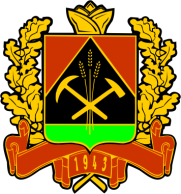 КОЛЛЕГИЯАДМИНИСТРАЦИИ КЕМЕРОВСКОЙ ОБЛАСТИПОСТАНОВЛЕНИЕот «  8  »  ноября  2016 г.  №  440г. КемеровоОб утверждении Методических указаний по разработке проектов нормативов образования отходови лимитов на их размещение применительно к хозяйственнойи (или) иной деятельности индивидуальных предпринимателей, юридических лиц (за исключением субъектов малого и среднего предпринимательства), в процессе которой образуются отходына объектах, подлежащих региональному государственномуэкологическому надзоруВ соответствии с Федеральным законом от 24.06.98 № 89-ФЗ                        «Об отходах производства и потребления», Законом Кемеровской области от 05.05.2016 № 28-ОЗ «О разграничении полномочий между органами государственной власти Кемеровской области в области обращения с отходами производства и потребления», в целях организации деятельности в области обращения с отходами производства и потребления Коллегия Администрации Кемеровской области п о с т а н о в л я е т:1. Утвердить прилагаемые Методические указания по разработке проектов нормативов образования отходов и лимитов на их размещение применительно к хозяйственной и (или) иной деятельности индивидуальных предпринимателей, юридических лиц (за исключением субъектов малого и среднего предпринимательства), в процессе которой образуются отходы на объектах, подлежащих региональному государственному экологическому надзору. 2. Настоящее постановление подлежит опубликованию на сайте «Электронный бюллетень Коллегии Администрации Кемеровской области».3. Контроль за исполнением настоящего постановления возложить на и.о. заместителя Губернатора Кемеровской области (по угольной промышленности и недропользованию) Е.В. Хлебунова.ГубернаторКемеровской области							   А.М. ТулеевУтвержденыпостановлением КоллегииАдминистрации Кемеровской области                                                         от 8 ноября 2016 г. № 440Методические указанияпо разработке проектов нормативов образования отходови лимитов на их размещение применительно к хозяйственнойи (или) иной деятельности индивидуальных предпринимателей, юридических лиц (за исключением субъектов малого и среднего предпринимательства), в процессе которой образуются отходына объектах, подлежащих региональному государственномуэкологическому надзоруI. Общие положения1. Методические указания по разработке проектов нормативов образования отходов и лимитов на их размещение применительно к хозяйственной и (или) иной деятельности индивидуальных предпринимателей, юридических лиц (за исключением субъектов малого и среднего предпринимательства), в процессе которой образуются отходы на объектах, подлежащих региональному государственному экологическому надзору (далее – методические указания), предназначены для индивидуальных предпринимателей и юридических лиц (далее – хозяйствующие субъекты), в результате хозяйственной и (или) иной деятельности которых образуются отходы, департамента природных ресурсов и экологии Кемеровской области (далее – департамент), принимающего решение об утверждении нормативов образования отходов и лимитов на их размещение.  2. Методические указания устанавливают единый подход к разработке и общие требования к содержанию и оформлению проектов нормативов образования отходов и лимитов на их размещение (далее – ПНООЛР), в котором обосновывается предлагаемое обращение со всеми отходами, образующимися в процессе хозяйственной и иной деятельности хозяйствующего субъекта, путем их утилизации, обезвреживания, размещения, а также передачи другим хозяйствующим субъектам с целью их дальнейшей утилизации, обезвреживания, размещения.3. Действие методических указаний не распространяется на отношения в области обращения с радиоактивными отходами, с биологическими отходами и с медицинскими отходами.4. При наличии у хозяйствующего субъекта филиала(ов) и (или) обособленных подразделений, расположенных в пределах Кемеровской области, ПНООЛР могут (по усмотрению хозяйствующего субъекта) разрабатываться по хозяйствующему субъекту в целом либо отдельно для каждого филиала и обособленного подразделения.  В случае наличия у юридического лица филиала(ов) и (или) обособленных подразделений, расположенных за пределами Кемеровской области, ПНООЛР разрабатываются и утверждаются для филиала(ов) и (или) обособленных подразделений, расположенных на территории Кемеровской области.5. Основными задачами при разработке ПНООЛР являются:определение (расчет) нормативов образования отходов;определение (расчет) на основе нормативов образования отходов и объема произведенной продукции (оказанных услуг, выполненных работ) количества ежегодно образующихся отходов;обоснование количества отходов, предлагаемых для утилизации и (или) обезвреживания;обоснование количества отходов, предлагаемых для размещения в конкретных объектах размещения отходов.6. При принятии департаментом решения об утверждении нормативов образования отходов и лимитов на их размещение учитываются следующие сведения, содержащиеся в ПНООЛР:наличие на производственной территории и вместимость обустроенных мест (площадок) накопления отходов, предназначенных для формирования партии отходов с целью их дальнейшей утилизации, обезвреживания, размещения, передачи другим хозяйствующим субъектам;имеющиеся технические возможности по утилизации и (или) обезвреживанию образующихся отходов хозяйствующим субъектом самостоятельно либо посредством передачи другим хозяйствующим субъектам;количество предлагаемых к размещению отходов;наличие объектов размещения отходов, эксплуатируемых хозяйствующим субъектом или сторонними организациями, а также имеющиеся технические возможности по размещению в них предлагаемого количества отходов каждого вида и их классы опасности;наличие объектов размещения отходов, эксплуатируемых хозяйствующим субъектом или сторонними организациями, в государственном реестре объектов размещения отходов (далее – ГРОРО), сформированном Федеральной службой по надзору в сфере природопользования в соответствии с Порядком ведения государственного кадастра отходов, утвержденным приказом Министерства природных ресурсов и экологии Российской Федерации от 30.09.2011 № 792.7. В целях подтверждения соблюдения утвержденных нормативов образования отходов и лимитов на их размещение, образовавшихся за отчетный период, хозяйствующими субъектами (их филиалом(ами) или обособленными подразделениями) ежегодно составляется и представляется в уведомительном порядке в департамент технический отчет по обращению с отходами. 8. Технический отчет по обращению с отходами составляется с целью:подтверждения заявленных в ПНООЛР видов, классов опасности и количества отходов, образовавшихся за отчетный период;подтверждения фактической утилизации, обезвреживания, размещения, передачи другим хозяйствующим субъектам отходов, образовавшихся за отчетный период.II. Методы определения (расчета) нормативов образования отходов9. В ПНООЛР приводятся обоснования предлагаемых нормативов образования конкретных видов отходов в среднем за год на основании нормативов образования отходов. Предлагаемые нормативы образования конкретных видов отходов в среднем за год указываются в тоннах в год.Предлагаемый норматив образования отходов в среднем за год определяется на основе норматива образования отходов.Норматив образования отходов определяет установленное количество отходов конкретного вида при производстве единицы продукции. За расчетную единицу продукции (работ, услуг) в зависимости от источника образования отходов принимается:единица произведенной продукции, единица используемого сырья – для отходов производства;единица расстояния (например, километр) – для отходов обслуживания транспортных средств;единица площади – для отходов при уборке территории;количество человек – для отходов, образовавшихся в жилых, бытовых помещениях;единица места – для гостиниц, столовых и других организаций и учреждений.Норматив образования отходов в среднем за год определяется по формуле № 1:ПНо = Но x Q,где:ПНо – предлагаемый норматив образования отходов в среднем за год в тоннах;Но – норматив образования отходов, тонн за расчетную единицу;Q – предлагаемый годовой объем выпускаемой продукции, перерабатываемого сырья, выполненных услуг, относительно которых рассчитан норматив образования отходов.Расчет предлагаемых нормативов образования отходов в среднем за год, образующихся в результате износа материалов и изделий, для которых в технической документации устанавливаются ограничения по сроку эксплуатации, допускается определять без предварительного определения норматива образования отходов по формуле № 2:где:Мi – вес материалов, изделий, признанных отходами;Т – срок эксплуатации материала, изделия.10. Нормативы образования отходов в зависимости от характера отходообразующих процессов и возможности получения исходных данных для расчета определяются с использованием следующих методов:метод расчета по материально-сырьевому балансу;метод расчета по удельным отраслевым нормативам образования отходов;расчетно-аналитический метод;экспериментальный метод;метод расчета по фактическим объемам образования отходов (статистический метод).11. Материально-сырьевой баланс является базовым при нормировании образования отходов производства. Расчет по материально-сырьевому балансу применяют при определении нормативов образования отходов в производствах, использующих разные виды исходного сырья или продукции. Исходными данными для расчета являются:количество используемого сырья и материалов в единицу времени;количество сырья и материалов, перешедшее в продукцию;количество произведенной продукции;нормы естественной убыли;количество веществ, выбрасываемых в атмосферный воздух и сбрасываемых со сточными водами.В качестве исходных данных для расчета используются технологические карты, описание рецептур, технологические регламенты и другая документация, регламентирующая использование сырья и материалов, материалы учета расхода сырья и материалов, получения продукции, результаты инвентаризации источников выбросов, сбросов загрязняющих веществ, источников образования отходов, данные контроля выбросов, сбросов и образования отходов. Исходные данные фиксируются в табличном виде (приложение № 1 к настоящим методическим указаниям).В зависимости от имеющегося набора исходных данных расчет нормативов образования отходов может производиться по нескольким вариантам.В случае наличия данных о количестве отходов и выпускаемой продукции за единицу времени норматив образования отходов определяется по формуле № 3:где:Но – норматив образования отходов, тонн на единицу продукции;О – количество отходов, образующихся за единицу времени в тоннах;q – объем продукции, выпускаемой за единицу времени.В случае отсутствия данных о количестве отходов за единицу времени при наличии информации о количестве сырья и материалов, которые переходят в продукцию, сумма всех отходов, образующихся в течение единицы времени, рассчитывается по формуле № 4:где:– сумма всех отходов за единицу времени, тонн;– суммарное количество сырья и материалов, поступивших в производство за единицу времени, тонн;– суммарное количество сырья и материалов, используемых для производства продукции за единицу времени, тонн; сумма неизбежных безвозвратных потерь сырья (материалов) в процессе производства за единицу времени, тонн;– суммарное количество загрязняющих веществ в составе выбросов в атмосферный воздух за единицу времени, тонн; суммарное количество загрязняющих веществ в составе сбросов за единицу времени, тонн.При этом норматив образования отходов определяется по формуле № 5:В случае отсутствия данных о количестве сырья и материалов, используемых для производства продукции, при наличии информации о количестве выпускаемой продукции в единицу времени в формуле № 4 величина  заменяется на , которая представляет собой суммарное количество выпускаемой продукции в тоннах за единицу времени.При образовании одного вида отхода при производстве нескольких видов продукции допускается использовать групповой норматив образования отходов. Для расчета группового норматива образования отходов сначала определяется суммарный объем образования отходов по формуле № 6:где:СОотх – общий суммарный объем образования отходов;Нi – норматив образования отхода в отходообразующем процессе при производстве каждого вида продукции, тонн;qi – объем выпуска i-го вида продукции;i – индекс вида производимой продукции (i = 1, 2, 3, 4 ... m).Групповой норматив образования отходов на единицу валовой производимой продукции определяется по формуле № 7:Если для расчета нормативов образования отходов в документации, указанной в абзаце 7 настоящего пункта, отсутствуют необходимые данные, проводятся натурные замеры для их получения.12. Метод расчета по удельным отраслевым нормативам образования отходов основывается на применении справочных таблиц удельных показателей образования отходов по видам экономической деятельности. Удельные отраслевые нормативы образования отходов разрабатываются:путем принятия в среднем за год индивидуальных значений нормативов образования отходов для организаций отрасли;посредством расчета средних удельных показателей на основе анализа отчетной информации за определенный (базовый) период, выделения важнейших (экспертно устанавливаемых) нормообразующих факторов и определения их влияния на значение нормативов на предлагаемый период.13. Расчетно-аналитический метод применяется при наличии конструкторско-технологической документации (технологических карт, рецептур, регламентов, рабочих чертежей) на производство продукции, при котором образуются отходы. На основе такой документации в соответствии с установленными нормами расхода сырья (материалов) рассчитывается норматив образования отходов (Нo) как разность между нормой расхода сырья (материалов) на единицу продукции и чистым (полезным) их расходом с учетом неизбежных безвозвратных потерь сырья.Расчет осуществляется по формуле № 8:где:N – норма расхода сырья (материалов) на единицу продукции, тонн;Р – расход сырья (материалов), необходимого для осуществления производственного процесса (работы), на единицу продукции, тонн;Нп – неизбежные безвозвратные потери сырья (материалов) в процессе производства на единицу продукции, тонн.Норматив образования отходов определяется по формуле № 9:где Кп – коэффициент неизбежных потерь сырья (материалов) Норматив образования отходов в процентах или как коэффициент выхода вторичного сырья  определяется по формуле № 10:,где Кисп. – коэффициент использования сырья (материалов) при производстве продукции По формулам № 8 – 10 определяются нормативы образования каждого вида отходов.Количество (объем) образования отхода (Vо) рассчитывается как произведение норматива образования отхода, образовавшегося в результате использования сырья (Но), на объем (количество) используемого сырья, материалов (Qс). Расчет осуществляется по формуле № 11:,где:Qс – объем используемого сырья, материалов.Но – норматив образования отхода.Групповые нормативы образования отходов на единицу валовой производимой продукции определяются по формуле № 12:,где:qi – объем производимой продукции данного вида;i – индекс вида производимой продукции (i = 1, 2, ... m).Результаты расчетов нормативов образования отходов расчетно-аналитическим методом оформляются в табличном виде (приложения № 2,  3, 4 к настоящим методическим указаниям).14. Экспериментальный метод, который заключается в определении нормативов образования отходов на основе проведения опытных измерений в производственных условиях, применяется для технологических процессов, допускающих определенный диапазон изменений составных элементов сырья (в литейном производстве, химической, пищевой, микробиологической и других отраслях промышленности), а также при большой трудоемкости аналитических расчетов. Первоначально на основе статистической обработки опытных измерений массы полезного продукта, получаемого из единицы массы сырья (материалов), определяется показатель, характеризующий долю полезного продукта в единице сырья в процентах (Спп). Исходя из значения этого показателя и данных о массе извлеченного из сырья полезного продукта (Мпп), определяется масса образования отходов (Vо) по формуле № 13:Норматив образования отхода на единицу произведенной продукции  определяется по формуле № 14:где Qпр. – количество продукции, при производстве которой образуется отход.Для изделий, находящихся в стадии освоения, нормативы образования отходов определяются экспериментальным путем на основе измерения массы отходов при производстве наиболее типичных видов продукции и определения средних по данному виду продукции показателей.15. Метод расчета по фактическим объемам образования отходов (статистический метод) применяется для определения нормативов образования отходов на основе статистической обработки информации по обращению с отходами за базовый (не менее 3 лет) период с последующей корректировкой данных в соответствии с предлагаемыми мероприятиями по снижению материалоемкости производимой продукции. Исходные данные для расчета норматива образования отходов по сырью или продукции и результаты расчета норматива формируются в табличном виде (приложение № 5 к настоящим методическим указаниям). При этом сначала определяется удельное количество образования отходов по каждому году за рассматриваемый период. Удельное количество образования отходов исчисляется путем деления количества образовавшихся отходов (графы 13 - 15) на количество использованного сырья (графы 3 - 5) или произведенной продукции (графы 8 - 10).Норматив образования отходов определяется по формуле № 15:,где:Ноi – удельное количество образованного в i-м году отхода;Т – количество лет в рассматриваемом периоде.III. Содержание и оформление проекта нормативов образованияотходов и лимитов на их размещение16. ПНООЛР составляется на бумажном носителе в двух экземплярах, один из которых хранится у хозяйствующего субъекта, а второй вместе с его электронной версией на электронном носителе представляется в департамент для принятия решения об утверждении нормативов образования отходов и лимитов на их размещение.Текст ПНООЛР должен быть выполнен в едином размере и формате шрифта и пронумерован сквозной нумерацией.ПНООЛР может быть подан с использованием электронных документов, подписанных простой электронной подписью в соответствии с требованиями Федерального закона от 06.04.2011 № 63-ФЗ «Об электронной подписи».17. В ПНООЛР включаются:титульный лист (приложение № 6 к настоящим методическим указаниям);структура ПНООЛР;общие сведения о хозяйствующем субъекте;сведения о хозяйственной и иной деятельности;расчет и обоснование предлагаемых нормативов образования отходов в среднем за год;сведения о предлагаемом образовании отходов;сведения о местах накопления отходов;сведения о предлагаемой ежегодной передаче отходов другим хозяйствующим субъектам с целью их дальнейшей утилизации, и (или) обезвреживания, и (или) размещения;сведения о предлагаемой ежегодной утилизации отходов и (или) обезвреживании отходов;сведения о предлагаемом размещении отходов на самостоятельно эксплуатируемых (собственных) объектах размещения отходов;предложения по лимитам ежегодного размещения отходов;список использованных источников;приложения.18. В разделе «Общие сведения о хозяйствующем субъекте» ПНООЛР содержатся:полное и сокращенное наименование, в том числе фирменное наименование, организационно-правовая форма юридического лица, место его нахождения, государственный регистрационный номер записи о создании юридического лица и данные документа, подтверждающего факт внесения записи о юридическом лице в Единый государственный реестр юридических лиц, – для юридического лица;фамилия, имя и отчество (последнее – при наличии) индивидуального предпринимателя, место его жительства, данные документа, удостоверяющего его личность, государственный регистрационный номер записи о государственной регистрации в качестве индивидуального предпринимателя и данные документа, подтверждающего факт внесения записи об индивидуальном предпринимателе в Единый государственный реестр индивидуальных предпринимателей, – для индивидуального предпринимателя;идентификационный номер налогоплательщика (далее – ИНН);коды по Общероссийскому классификатору организационно-правовых форм (ОКОПФ), Общероссийскому классификатору основных фондов (ОКОФС), Общероссийскому классификатору видов экономической деятельности (ОКВЭД), Общероссийскому классификатору объектов административно-территориального деления (ОКАТО), Общероссийскому классификатору территорий муниципальных образований (ОКТМО);вид основной хозяйственной и иной деятельности;номера телефонов, телефакса;адрес электронной почты;фамилии, имена и отчества (последнее - при наличии) руководителя юридического лица и лиц, ответственных за обращение с отходами                         (с указанием должностей);перечень структурных подразделений (основных и вспомогательных цехов, участков и других объектов), в результате хозяйственной и иной деятельности которых образуются отходы;перечень филиала(ов) и обособленных подразделений, информация по которым включена в ПНООЛР, и места их расположения;перечень самостоятельно эксплуатируемых (собственных) объектов размещения отходов.19. В разделе «Сведения о хозяйственной и иной деятельности» ПНООЛР в текстовой форме приводится краткая характеристика и показатели хозяйственной и иной деятельности, в процессе которой образуются отходы.По каждому структурному подразделению (цеху, участку и другим объектам), информация по которым включена в ПНООЛР, представляются блок-схемы технологических процессов, включающие в виде отдельных блоков:используемые сырье, материалы, полуфабрикаты, иное;производственные операции (без детализации производственных процессов);производимую продукцию (оказываемые услуги, выполняемые работы);образующиеся отходы (по происхождению или условиям образования);операции по обращению с отходами, включающие их накопление, утилизацию, обезвреживание, размещение, а также по передаче отходов другим структурным подразделениям или другим хозяйствующим субъектам. Блок-схемы являются непосредственным графическим отображением краткой описательной характеристики и показателей хозяйственной деятельности.20. В разделе «Расчет и обоснование предлагаемых нормативов образования отходов в среднем за год» ПНООЛР представляются расчеты нормативов образования отходов, рассчитанные (определенные) для каждого вида отхода с использованием методов расчета (определения) нормативов образования отходов, приведенных в разделе II настоящих методических указаний.Расчеты нормативов для каждого вида отхода оформляются в отдельном подразделе ПНООЛР.Исходные данные для расчетов, производимых методами материально-сырьевого баланса, расчетно-аналитическим и статистическим, следует представлять в табличном виде (приложение № 1 к настоящим методическим указаниям). При использовании метода расчета по удельным показателям допускается представлять расчеты и обоснования в текстовой форме и (или) табличном виде.В текстовой форме приводятся по каждому виду отхода ссылки на соответствующие источники сведений, а также на приложения, удостоверяющие количественные показатели.В конце раздела по результатам расчетов формируется общий перечень образующихся отходов с указанием рассчитанных предлагаемых нормативов образования отходов в среднем за год (приложение № 7 к настоящим методическим указаниям).21. В разделе «Сведения о предлагаемом образовании отходов» ПНООЛР в табличном виде приводятся сведения о предлагаемом ежегодном образовании отходов отдельно по каждому структурному подразделению (цеху, участку и другим объектам) хозяйствующего субъекта, информация по которым включена в ПНООЛР (приложение № 8 к настоящим методическим указаниям), и сводные сведения о предлагаемом суммарном ежегодном образовании отходов по хозяйствующему субъекту (его филиалу(ам) и обособленным подразделениям) в целом (приложение № 9 к настоящим методическим указаниям).Для всех отходов, включенных и не включенных в федеральный классификационный каталог отходов (далее – ФККО), формируемый Федеральной службой по надзору в сфере природопользования, указывается класс опасности, определенный в соответствии с порядком отнесения отходов I - IV классов опасности к конкретному классу опасности и (или) критериями отнесения отходов к I - V классам опасности по степени негативного воздействия на окружающую среду, утверждаемыми Министерством природных ресурсов и экологии Российской Федерации.В случае если вид отхода не включен в ФККО, в таблицах, заполняемых в соответствии с приложениями № 8, 9 к настоящим методическим указаниям, указываются реквизиты письма о направлении хозяйствующим субъектом в Управление Росприроднадзора по Кемеровской области документов, подтверждающих отнесение вида отхода к конкретному классу опасности.Хозяйствующими субъектами, основной хозяйственной деятельностью которых является сбор отходов от физических лиц с целью их дальнейшей утилизации, обезвреживания, размещения, передачи другим хозяйствующим субъектам, в табличном виде (приложения № 8, 9 к настоящим методическим указаниям) приводится информация о поступающих видах отходов.22. В разделе «Сведения о местах накопления отходов» ПНООЛР приводится перечень и вместимость мест (площадок, контейнеров, бункеров и других объектов) накопления отходов, предназначенных для формирования партии отходов с целью их дальнейшей утилизации, обезвреживания, размещения, передачи другим хозяйствующим субъектам, характеристика размещаемого отхода в табличном виде (приложение № 10 к настоящим методическим указаниям).23. В разделе «Сведения о предлагаемой ежегодной передаче отходов другим хозяйствующим субъектам с целью их дальнейшей утилизации, и (или) обезвреживания, и (или) размещения» ПНООЛР приводятся данные о предлагаемой ежегодной передаче отходов другим хозяйствующим субъектам с целью их дальнейшей утилизации, обезвреживания, размещения в табличном виде (приложение № 11 к настоящим методическим указаниям).24. Хозяйствующие субъекты, которые самостоятельно удаляют образованные ими отходы путем утилизации и (или) обезвреживания, включают в ПНООЛР раздел «Сведения о предлагаемой ежегодной утилизации отходов и (или) обезвреживании отходов».В данном разделе ПНООЛР приводится обоснование количества предлагаемой ежегодной утилизации и (или) обезвреживания отходов.Для обоснования количества предлагаемой ежегодной утилизации, использования отходов в раздел «Приложения» включаются (при их наличии) документы (их копии, заверенные хозяйствующим субъектом) и материалы, являющиеся источником данного обоснования.Для обоснования количества предлагаемого ежегодного обезвреживания отходов указываются номер и дата выдачи лицензии на деятельность по сбору, транспортированию, обработке, утилизации, обезвреживанию, размещению отходов I - IV класса опасности.Сводные сведения о предлагаемой ежегодной утилизации и (или) обезвреживании отходов каждого вида приводятся в табличном виде (приложение № 12 к настоящим методическим указаниям).25. Хозяйствующие субъекты, размещающие образующиеся отходы на самостоятельно эксплуатируемых ими (собственных) объектах размещения отходов, включают в ПНООЛР раздел «Сведения о предлагаемом размещении отходов на самостоятельно эксплуатируемых (собственных) объектах размещения отходов».В данном разделе ПНООЛР приводится обоснование предлагаемого ежегодного размещения отходов на самостоятельно эксплуатируемых (собственных) объектах размещения отходов. В обосновании используются результаты инвентаризации самостоятельно эксплуатируемых (собственных) объектов размещения отходов, проводимой в соответствии с Правилами инвентаризации объектов размещения отходов, утвержденными приказом Министерства природных ресурсов и экологии Российской Федерации от 25.02.2010 № 49. Для обоснования количества предлагаемого ежегодного размещения отходов указываются номер и дата выдачи лицензии на деятельность по сбору, транспортированию, обработке, утилизации, обезвреживанию, размещению отходов I - IV класса опасности.Сводные сведения о предлагаемом ежегодном размещении отходов на самостоятельно эксплуатируемых (собственных) объектах размещения отходов представляются в табличном виде (приложение № 13 к настоящим методическим указаниям).26. В разделе «Предложения по лимитам ежегодного размещения отходов» ПНООЛР указываются перечень и количество видов отходов, предполагаемых к ежегодному размещению в конкретных объектах размещения отходов, в табличном виде (приложение № 14 к настоящим методическим указаниям).27. В разделе «Список использованных источников» ПНООЛР приводится перечень использованных источников информации с указанием авторов, издательства и года издания.28. В раздел «Приложения» ПНООЛР включаются: копии свидетельства о внесении записи в Единый государственный реестр юридических лиц;копии свидетельства о постановке на учет юридического лица в налоговом органе по месту нахождения на территории Российской Федерации;копии информационного письма Территориального органа государственной статистики;заверенные хозяйствующим субъектом копии документов, подтверждающих данные материально-сырьевого баланса по основному производству;заверенные хозяйствующим субъектом копии договоров на передачу отходов конкретным хозяйствующим субъектам с целью утилизации, обезвреживания, размещения конкретных количеств отходов определенных видов и классов опасности (согласно лицензии на осуществление деятельности с опасными отходами);копии паспортов на отходы I - IV классов опасности;копия письма о направлении хозяйствующим субъектом в соответствующий территориальный орган Росприроднадзора документов, подтверждающих отнесение вида отхода к конкретному классу опасности;карта-схема расположения самостоятельно эксплуатируемых (собственных) объектов размещения отходов;карта-схема расположения мест накопления отходов;иные документы и материалы по усмотрению хозяйствующего субъекта.IV. Содержание и оформление технического отчетапо обращению с отходами29. Технический отчет по обращению с отходами составляется на бумажном носителе в двух экземплярах, один из которых хранится у хозяйствующего субъекта, а второй вместе с его электронной версией на электронном носителе представляется в департамент.Технический отчет по обращению с отходами включает:титульный лист (приложение № 15 к настоящим методическим указаниям);структуру технического отчета;сведения о хозяйствующем субъекте;сведения о фактически образованных количествах отходов;сведения о фактически утилизированных, обезвреженных, размещенных, а также переданных для данных целей другим хозяйствующим субъектам в течение отчетного периода образованных отходов;приложения.30. В разделе «Сведения о хозяйствующем субъекте» технического отчета приводятся:полное и сокращенное наименование, в том числе фирменное наименование, организационно-правовая форма юридического лица, место его нахождения, государственный регистрационный номер записи о создании юридического лица и данные документа, подтверждающего факт внесения записи о юридическом лице в Единый государственный реестр юридических лиц, – для юридического лица;фамилия, имя и отчество (последнее – при наличии) индивидуального предпринимателя, место его жительства, данные документа, удостоверяющего его личность, государственный регистрационный номер записи о государственной регистрации в качестве индивидуального предпринимателя и данные документа, подтверждающего факт внесения записи об индивидуальном предпринимателе в Единый государственный реестр индивидуальных предпринимателей, – для индивидуального предпринимателя;номера телефонов, телефакса (при наличии);адрес электронной почты (при наличии);фамилии, имена и отчества (последнее - при наличии) руководителя юридического лица и лиц, ответственных за обращение с отходами                     (с указанием должностей);перечень структурных подразделений (основных и вспомогательных цехов, участков и других объектов), в результате хозяйственной и иной деятельности которых образуются отходы;перечень филиала(ов) и обособленных подразделений, информация по которым включена в технический отчет по обращению с отходами, и места их расположения.31. В разделе «Сведения о фактически образованных количествах отходов» технического отчета приводятся сведения о фактическом образовании отходов за отчетный период отдельно по каждому структурному подразделению (цеху, участку и другим объектам) хозяйствующего субъекта в табличном виде (приложение № 16 к настоящим методическим указаниям) и фактические сводные сведения об образованных отходах по хозяйствующему субъекту в целом в табличном виде (приложение № 17 к настоящим методическим указаниям).32. В разделе «Сведения о фактически утилизированных, обезвреженных, размещенных, а также переданных для данных целей другим хозяйствующим субъектам в течение отчетного периода образованных отходов» технического отчета приводятся сведения за отчетный период о фактической утилизации, обезвреживании, размещении отходов на самостоятельно эксплуатируемых (собственных) объектах размещения отходов, о фактической передаче отходов другим хозяйствующим субъектам в табличном виде (приложение № 18 к настоящим методическим указаниям).При фактической передаче отходов другим хозяйствующим субъектам для целей обработки, утилизации, транспортирования, обезвреживания и (или) размещения отходов I - IV класса указываются номер и дата выдачи лицензии на деятельность по сбору, транспортированию, обработке, утилизации, обезвреживанию, размещению отходов I - IV класса опасности данного хозяйствующего субъекта.33. В разделе «Приложения» хозяйствующим субъектом к техническому отчету прикладывается копия документа нормативов образования отходов и лимитов на их размещение, также могут быть приложены иные документы и материалы.Приложение № 1к Методическим указаниям по разработке проектов нормативов образования отходов и лимитов на их размещение применительно к хозяйственной и (или) иной деятельности индивидуальныхпредпринимателей и юридических лиц(за исключением субъектов малого исреднего предпринимательства),в процессе которой образуются отходына объектах, подлежащих региональномугосударственному экологическому надзоруРекомендуемый образецИсходные данные для расчета норматива образования отходов--------------------------------<1> Наименование поступающих в производство сырья и материалов.Приложение № 2к Методическим указаниям по разработке проектов нормативов образования отходов и лимитов на их размещение применительно к хозяйственной и (или) иной деятельности индивидуальныхпредпринимателей и юридических лиц(за исключением субъектов малого исреднего предпринимательства),в процессе которой образуются отходына объектах, подлежащих региональномугосударственному экологическому надзоруРекомендуемый образецРасчет нормативов образования отходов, определяемыхотносительно единицы производимой продукции расчетно-аналитическим методом--------------------------------<1> Наименование вида отхода и код по ФККО, формируемому Федеральной службой по надзору в сфере природопользования в соответствии с Порядком ведения государственного кадастра отходов, утвержденным приказом Министерства природных ресурсов и экологии Российской Федерации от 30.09.2011 № 792.<2> Наименование и код по Общероссийскому классификатору продукции по видам экономической деятельности, утвержденному в соответствии с постановлением Правительства Российской Федерации от 10.11.2003 № 677                             «Об общероссийских классификаторах технико-экономической и социальной информации в социально-экономической области» (ОКПД).<3> Наименование и код единицы измерения выпускаемой продукции по Общероссийскому классификатору единиц измерения (ОКЕИ).Приложение № 3к Методическим указаниям по разработке проектов нормативов образования отходов и лимитов на их размещение применительно к хозяйственной и (или) иной деятельности индивидуальныхпредпринимателей и юридических лиц(за исключением субъектов малого исреднего предпринимательства),в процессе которой образуются отходына объектах, подлежащих региональномугосударственному экологическому надзоруРекомендуемый образецРасчет группового норматива образования отходов и суммарного объема образования отходов--------------------------------<1> Наименование вида отхода и код по ФККО, формируемому Федеральной службой по надзору в сфере природопользования в соответствии с Порядком ведения государственного кадастра отходов, утвержденным приказом Министерства природных ресурсов и экологии Российской Федерации от 30.09.2011 № 792.<2> Наименование и код единицы измерения выпускаемой продукции по Общероссийскому классификатору единиц измерения (ОКЕИ).Приложение № 4к Методическим указаниям по разработке проектов нормативов образования отходов и лимитов на их размещение применительно к хозяйственной и (или) иной деятельности индивидуальныхпредпринимателей и юридических лиц(за исключением субъектов малого исреднего предпринимательства),в процессе которой образуются отходына объектах, подлежащих региональномугосударственному экологическому надзоруРекомендуемый образецРасчет нормативов образования отходов, определяемых относительноединицы используемого сырья, расчетно-аналитическим методом--------------------------------<1> Наименование вида отхода и код по ФККО, формируемому Федеральной службой по надзору в сфере природопользования в соответствии с Порядком ведения государственного кадастра отходов, утвержденным приказом Министерства природных ресурсов и экологии Российской Федерации от 30.09.2011 № 792.<2> Наименование производства, на котором образуются отходы.<3> Коды для машинной обработки (при наличии).<4> Наименование технологического процесса, в котором образуются отходы.<5> Наименование и код по Общероссийскому классификатору продукции по видам экономической деятельности, утвержденному в соответствии с постановлением Правительства Российской Федерации от 10.11.2003 № 677                             «Об общероссийских классификаторах технико-экономической и социальной информации в социально-экономической области» (ОКПД).<6> Наименование и код единицы измерения выпускаемой продукции по Общероссийскому классификатору единиц измерения (ОКЕИ).Приложение № 5к Методическим указаниям по разработке проектов нормативов образования отходов и лимитов на их размещение применительно к хозяйственной и (или) иной деятельности индивидуальныхпредпринимателей и юридических лиц(за исключением субъектов малого исреднего предпринимательства),в процессе которой образуются отходына объектах, подлежащих региональномугосударственному экологическому надзоруРекомендуемый образецИсходные данные и результатырасчета норматива образования отходов статистическим методом--------------------------------<1> Наименование сырья или материалов, при переработке которых образуются отходы.<2> Наименование продукции, при производстве которой образуются отходы.<3> Наименование единицы измерения продукции.<4> Наименование вида отхода и код по ФККО, формируемому Федеральной службой по надзору в сфере природопользования в соответствии с Порядком ведения государственного кадастра отходов, утвержденным приказом Министерства природных ресурсов и экологии Российской Федерации от 30.09.2011 № 792.<5> Наименование единицы измерения количества образовавшегося отхода.<6> Наименование единицы измерения удельного количества образования отхода.Приложение № 6к Методическим указаниям по разработкепроектов нормативов образования отходови лимитов на их размещение применительнок хозяйственной и (или) инойдеятельности индивидуальныхпредпринимателей и юридических лиц(за исключением субъектов малого исреднего предпринимательства),в процессе которой образуются отходына объектах, подлежащих региональномугосударственному экологическому надзоруРекомендуемый образец                                                                              УТВЕРЖДАЮ                                                              Руководитель юридического лица                                                              или индивидуальный предприниматель        М.П.ПРОЕКТнормативов образования отходов и лимитов на их размещение
(ПНООЛР)Ф.И.О. индивидуального предпринимателя или наименование юридического лица (филиал или обособленное подразделение *)Ответственный исполнительместонахождение (город, населенный пункт)годПриложение № 7к Методическим указаниям по разработкепроектов нормативов образования отходови лимитов на их размещение применительнок хозяйственной и (или) инойдеятельности индивидуальныхпредпринимателей и юридических лиц(за исключением субъектов малого исреднего предпринимательства),в процессе которой образуются отходына объектах, подлежащих региональномугосударственному экологическому надзоруРекомендуемый образецПредлагаемые нормативы образования отходов в среднем за год--------------------------------<1> Наименование вида отхода и код по ФККО, формируемому Федеральной службой по надзору в сфере природопользования в соответствии с Порядком ведения государственного кадастра отходов, утвержденным приказом Министерства природных ресурсов и экологии Российской Федерации от 30.09.2011 № 792.<2> В соответствии с результатами инвентаризации источников образования отходов.Приложение № 8к Методическим указаниям по разработке проектов нормативов образования отходов и лимитов на их размещение применительно к хозяйственной и (или) иной деятельности индивидуальныхпредпринимателей и юридических лиц(за исключением субъектов малого исреднего предпринимательства),в процессе которой образуются отходына объектах, подлежащих региональномугосударственному экологическому надзоруРекомендуемый образецПредлагаемое ежегодное образованиеотходов в ______________________________________________________структурное подразделение: цех, участок и другие объекты<1> Наименование вида отхода и код по ФККО, формируемому Федеральной службой по надзору в сфере природопользования в соответствии с Порядком ведения государственного кадастра отходов, утвержденным приказом Министерства природных ресурсов и экологии Российской Федерации от 30.09.2011 № 792.Приложение № 9к Методическим указаниям по разработкепроектов нормативов образования отходови лимитов на их размещение применительнок хозяйственной и (или) инойдеятельности индивидуальныхпредпринимателей и юридических лиц(за исключением субъектов малого исреднего предпринимательства),в процессе которой образуются отходына объектах, подлежащих региональномугосударственному экологическому надзоруРекомендуемый образецПредлагаемое суммарное ежегодное образование отходов--------------------------------<1> Наименование вида отхода и код по ФККО, формируемому Федеральной службой по надзору в сфере природопользования в соответствии с Порядком ведения государственного кадастра отходов, утвержденным приказом Министерства природных ресурсов и экологии Российской Федерации от 30.09.2011 № 792.Приложение № 10к Методическим указаниям по разработке проектов нормативов образования отходов и лимитов на их размещение применительно к хозяйственной и (или) иной деятельности индивидуальныхпредпринимателей и юридических лиц(за исключением субъектов малого исреднего предпринимательства),в процессе которой образуются отходына объектах, подлежащих региональномугосударственному экологическому надзоруРекомендуемый образецСведения о местах накопления отходов--------------------------------<1> Характеристика объекта размещения отхода включает информацию о типе объекта размещения, общей площади объекта, обустройстве объекта, вместимости объекта в тоннах и кубических метрах, для однотипных объектов суммарная вместимость.        <2> Характеристика размещаемого объекта включает информацию о наименовании отхода по ФККО и код отхода,  способ хранения отхода,  срок хранения отхода, основание для установления срока хранения, годовой норматив образования отхода в тоннах, предельное количество накопления отхода в тоннах и кубических метрах. Приложение № 11к Методическим указаниям по разработкепроектов нормативов образования отходови лимитов на их размещение применительнок хозяйственной и (или) инойдеятельности индивидуальныхпредпринимателей и юридических лиц(за исключением субъектов малого исреднего предпринимательства),в процессе которой образуются отходына объектах, подлежащих региональномугосударственному экологическому надзоруРекомендуемый образецПредлагаемая ежегодная передачаотходов другим хозяйствующим субъектам--------------------------------<1> Наименование вида отхода и код по ФККО, формируемому Федеральной службой по надзору в сфере природопользования в соответствии с Порядком ведения государственного кадастра отходов, утвержденным приказом Министерства природных ресурсов и экологии Российской Федерации от 30.09.2011 № 792.<2> Данные по хозяйствующему субъекту, которому передаются отходы в целях их утилизации и (или) обезвреживания, при необходимости могут быть изменены. Соответствующая информация отражается в техническом отчете по обращению с отходами. При предлагаемой ежегодной передаче отходов                  I - IV класса опасности другим хозяйствующим субъектам с целью их обезвреживания и (или) размещения указывается номер и дата выдачи лицензии на деятельность по сбору, транспортированию, обработке, утилизации, обезвреживанию, размещению отходов I - IV класса опасности.<3> Идентификационный номер налогоплательщика.Приложение № 12к Методическим указаниям по разработкепроектов нормативов образования отходови лимитов на их размещение применительнок хозяйственной и (или) инойдеятельности индивидуальныхпредпринимателей и юридических лиц(за исключением субъектов малого исреднего предпринимательства),в процессе которой образуются отходына объектах, подлежащих региональномугосударственному экологическому надзоруРекомендуемый образецПредлагаемая ежегодная утилизация отходови (или) обезвреживание отходов--------------------------------<1> Наименование вида отхода и код по ФККО, формируемому Федеральной службой по надзору в сфере природопользования в соответствии с Порядком ведения государственного кадастра отходов, утвержденным приказом Министерства природных ресурсов и экологии Российской Федерации от 30.09.2011 № 792.<2> Указывается: «утилизация с целью производства __________________________продукции (оказания _____________ услуг, выполнения работ)» и (или) «обезвреживание посредством ______________________________________».<3> При предлагаемом ежегодном обезвреживании и (или) утилизации отходов I - IV класса опасности дополнительно указываются номер и дата выдачи лицензии на деятельность по сбору, транспортированию, обработке, утилизации, обезвреживанию, размещению отходов I - IV класса опасности.Приложение № 13к Методическим указаниям по разработкепроектов нормативов образования отходови лимитов на их размещение применительнок хозяйственной и (или) инойдеятельности индивидуальныхпредпринимателей и юридических лиц(за исключением субъектов малого исреднего предпринимательства),в процессе которой образуются отходына объектах, подлежащих региональномугосударственному экологическому надзоруРекомендуемый образецПредлагаемое ежегодное размещение отходов на самостоятельно эксплуатируемых объектах размещения отходов--------------------------------<1> Наименование вида отхода и код по ФККО, формируемому Федеральной службой по надзору в сфере природопользования в соответствии с Порядком ведения государственного кадастра отходов, утвержденным приказом Министерства природных ресурсов и экологии Российской Федерации от 30.09.2011 № 792.<2> Наименование и номер объекта размещения отходов в ГРОРО, формируемом Федеральной службы по надзору в сфере природопользования в соответствии с Порядком ведения государственного кадастра отходов, утвержденным приказом Министерства природных ресурсов и экологии Российской Федерации от 30.09.2011 № 792. <3> Номер объекта на карте-схеме расположения самостоятельно эксплуатируемых объектов размещения отходов, включенной в раздел «Приложение» ПНООЛР.Приложение № 14к Методическим указаниям по разработке проектов нормативов образования отходов и лимитов на их размещение применительно к хозяйственной и (или) иной деятельности индивидуальныхпредпринимателей и юридических лиц(за исключением субъектов малого исреднего предпринимательства),в процессе которой образуются отходына объектах, подлежащих региональномугосударственному экологическому надзоруРекомендуемый образецПредложения по лимитам ежегодного размещения отходов--------------------------------<1> Наименование вида отхода и код по ФККО, формируемому Федеральной службой по надзору в сфере природопользования в соответствии с Порядком ведения государственного кадастра отходов, утвержденным приказом Министерства природных ресурсов и экологии Российской Федерации от 30.09.2011 № 792.<2> Наименование и номер объекта размещения отходов в ГРОРО, формируемом Федеральной службой по надзору в сфере природопользования в соответствии с Порядком ведения государственного кадастра отходов, утвержденным приказом Министерства природных ресурсов и экологии Российской Федерации от 30.09.2011 № 792. Приложение № 15к Методическим указаниям по разработкепроектов нормативов образования отходови лимитов на их размещение применительнок хозяйственной и (или) инойдеятельности индивидуальныхпредпринимателей и юридических лиц(за исключением субъектов малого исреднего предпринимательства),в процессе которой образуются отходына объектах, подлежащих региональномугосударственному экологическому надзоруРекомендуемый образец                                                                                  УТВЕРЖДАЮ                                                               Руководитель юридического лица или                                                                индивидуальный предприниматель                                                                                                 М.П.ТЕХНИЧЕСКИЙ ОТЧЕТпо обращению с отходамиФ.И.О. индивидуального предпринимателя или наименование юридического лица (филиал или обособленное подразделение *)Ответственный исполнительместонахождение (город, населенный пункт)годПриложение № 16к Методическим указаниям по разработкепроектов нормативов образования отходови лимитов на их размещение применительнок хозяйственной и (или) инойдеятельности индивидуальныхпредпринимателей и юридических лиц(за исключением субъектов малого исреднего предпринимательства),в процессе которой образуются отходына объектах, подлежащих региональномугосударственному экологическому надзоруРекомендуемый образецФактическое образованиеотходов в __________________________________________________________структурное подразделение: цех, участок и другие объектыза период с ________ по ________--------------------------------<1> Наименование вида отхода и код по ФККО, формируемому Федеральной службой по надзору в сфере природопользования в соответствии с Порядком ведения государственного кадастра отходов, утвержденным приказом Министерства природных ресурсов и экологии Российской Федерации                       от 30.09.2011 № 792.Приложение № 17к Методическим указаниям по разработкепроектов нормативов образования отходови лимитов на их размещение применительнок хозяйственной и (или) инойдеятельности индивидуальныхпредпринимателей и юридических лиц(за исключением субъектов малого исреднего предпринимательства),в процессе которой образуются отходына объектах, подлежащих региональномугосударственному экологическому надзоруРекомендуемый образецФактическое сводное образование отходовза период с __________ по ___________--------------------------------<1> Наименование вида отхода и код по ФККО, формируемому Федеральной службой по надзору в сфере природопользования в соответствии с Порядком ведения государственного кадастра отходов, утвержденным приказом Министерства природных ресурсов и экологии Российской Федерации от 30.09.2011 № 792.Приложение № 18к Методическим указаниям по разработке проектов нормативов образования отходов и лимитов на их размещение применительно к хозяйственной и (или) иной деятельности индивидуальныхпредпринимателей и юридических лиц(за исключением субъектов малого исреднего предпринимательства),в процессе которой образуются отходына объектах, подлежащих региональномугосударственному экологическому надзоруРекомендуемый образецФактическая утилизация, обезвреживание, размещение отходов, а также их передача другим хозяйствующим субъектамза период с ___________ по ___________--------------------------------<1> Наименование вида отхода и код по ФККО, формируемому Федеральной службой по надзору в сфере природопользования в соответствии с Порядком ведения государственного кадастра отходов, утвержденным приказом Министерства природных ресурсов и экологии Российской Федерации от 30.09.2011 № 792.<2> При передаче отходов I - IV класса опасности другим хозяйствующим субъектам с целью их утилизации, обезвреживания и (или) размещения указывается номер и дата выдачи лицензии на деятельность по сбору, транспортированию, обработке, утилизации, обезвреживанию, размещению отходов I - IV класса опасности.<3> Идентификационный номер налогоплательщика.Перечень сырья и материалов <1>Количество сырья и материалов, тонн на единицу времениКоличество сырья и материалов, тонн на единицу времениПродукция, тонн на единицу времениПотери сырья и материалов, тонн на единицу времениПотери сырья и материалов, тонн на единицу времениПотери сырья и материалов, тонн на единицу времениПотери сырья и материалов, тонн на единицу времениПотери сырья и материалов, тонн на единицу времениПеречень сырья и материалов <1>поступающих в производствопоступающих в продукциюПродукция, тонн на единицу времениБезвозвратные потери (естественная убыль)Безвозвратные потери (естественная убыль)ВыбросыСбросыОтходы123456789NPqКпНпBCOВид отходаВид отходаПродукцияПродукцияПродукцияПродукцияПродукцияСырье и материалыСырье и материалыНаименова-ние <1>Код по ФККО <1>Наименова-ние <2>Код по ОКПД <2>Предлагаемое количество выпускаемой продукции (qi)Единица измерения <3>Единица измерения <3>Наименова-ние <2>Код по ОКПД <2>Наименова-ние <1>Код по ФККО <1>Наименова-ние <2>Код по ОКПД <2>Предлагаемое количество выпускаемой продукции (qi)НаименованиеКодНаименова-ние <2>Код по ОКПД <2>123456789Норма расхода первичного сырья, материалов на единицу продукцииНорма расхода первичного сырья, материалов на единицу продукцииНорма расхода первичного сырья, материалов на единицу продукцииНорма расхода первичного сырья, материалов на единицу продукцииНорма расхода первичного сырья, материалов на единицу продукцииНорма расхода первичного сырья, материалов на единицу продукцииНорма расхода первичного сырья, материалов на единицу продукцииКоличество (объем) образования отходов производства (Но x qi)Количество (объем) образования отходов производства (Но x qi)Количество (объем) образования отходов производства (Но x qi)Единица измерения <3>Единица измерения <3>Величина нормы расхода (N)Чистый расход сырья, материалов (Р)Безвозврат-ные потери (Нп)Коэффициент потерь (Кп)Нормативы образования отхода производства (Но)КоличествоЕдиница измерения <3>Единица измерения <3>Наиме-нованиеКодВеличина нормы расхода (N)Чистый расход сырья, материалов (Р)Безвозврат-ные потери (Нп)Коэффициент потерь (Кп)Нормативы образования отхода производства (Но)КоличествоНаименова-ниеКод10111213141516171819Вид отходаВид отходаГрупповой норматив образования отходов производства (Но гр.)Групповой норматив образования отходов производства (Но гр.)Групповой норматив образования отходов производства (Но гр.)Общий объем образования отходов (сумма) (Но x qi)Общий объем образования отходов (сумма) (Но x qi)Общий объем образования отходов (сумма) (Но x qi)Наименование <1>Код по ФККО <2>ВеличинаЕдиница измерения <2>Единица измерения <2>КоличествоЕдиница измерения <3>Единица измерения <3>Наименование <1>Код по ФККО <2>ВеличинаНаименованиеКодКоличествоНаименованиеКод12345678Вид отходаВид отходаПроизводствоПроизводствоТехнологический процессТехнологический процессПервичное сырьеПервичное сырьеПервичное сырьеПервичное сырьеПервичное сырьеНаимено-вание <1>Код по ФККО <1>Наимено-вание <2>Код <3>Наимено-вание <4>Код <3>Наименова-ние <5>Код по ОКПД <5>Объем сырья, при переработке которого образуются отходы (Qс)Объем сырья, при переработке которого образуются отходы (Qс)Объем сырья, при переработке которого образуются отходы (Qс)Наимено-вание <1>Код по ФККО <1>Наимено-вание <2>Код <3>Наимено-вание <4>Код <3>Наименова-ние <5>Код по ОКПД <5>ВеличинаЕдиница измерения <6>Единица измерения <6>Наимено-вание <1>Код по ФККО <1>Наимено-вание <2>Код <3>Наимено-вание <4>Код <3>Наименова-ние <5>Код по ОКПД <5>ВеличинаНаименованиеКод1234567891011Норма расхода первичного сырья, материалов на единицу сырьяНорма расхода первичного сырья, материалов на единицу сырьяНорма расхода первичного сырья, материалов на единицу сырьяНорма расхода первичного сырья, материалов на единицу сырьяНорма расхода первичного сырья, материалов на единицу сырьяНорма расхода первичного сырья, материалов на единицу сырьяНорма расхода первичного сырья, материалов на единицу сырьяНорматив образования отходовНорматив образования отходовНорматив образования отходовЕдиница измерения <6>Единица измерения <6>Величина нормы расхода (N)Чистый расход сырья, материа-лов (P)Безвозврат-ные потери (Нп)Коэффи-циент потерь (Кп)Коэффициент использования первичного сырья, мате-риалов (Кисп)В натуральных единицах измерения (Но)В натуральных единицах измерения (Но)В натуральных единицах измерения (Но)Наимено-ваниеКодВеличина нормы расхода (N)Чистый расход сырья, материа-лов (P)Безвозврат-ные потери (Нп)Коэффи-циент потерь (Кп)Коэффициент использования первичного сырья, мате-риалов (Кисп)ВеличинаЕдиница измерения <6>Единица измерения <6>Наимено-ваниеКодВеличина нормы расхода (N)Чистый расход сырья, материа-лов (P)Безвозврат-ные потери (Нп)Коэффи-циент потерь (Кп)Коэффициент использования первичного сырья, мате-риалов (Кисп)ВеличинаНаименованиеКод12131415161718192021Норматив образования отходов Норматив образования отходов Норматив образования отходов Количество (объем) образования отхода (Vо)Количество (объем) образования отхода (Vо)Количество (объем) образования отхода (Vо)ВеличинаЕдиница измерения <6>Единица измерения <6>ВеличинаЕдиница измерения <6>Единица измерения <6>ВеличинаНаименованиеКодВеличинаНаименованиеКод222324252627Сырье, материалыСырье, материалыСырье, материалыСырье, материалыПродукцияПродукцияПродукцияПродукцияПродукцияПродукцияНаименование <1>Количество (объем) сырья, при переработке которого образуются отходы (Ос)Количество (объем) сырья, при переработке которого образуются отходы (Ос)Количество (объем) сырья, при переработке которого образуются отходы (Ос)Наименование <2>Количество выпускаемой продукции (ОПР)Количество выпускаемой продукции (ОПР)Количество выпускаемой продукции (ОПР)Количество выпускаемой продукции (ОПР)Количество выпускаемой продукции (ОПР)Наименование <1>Количество (объем) сырья, при переработке которого образуются отходы (Ос)Количество (объем) сырья, при переработке которого образуются отходы (Ос)Количество (объем) сырья, при переработке которого образуются отходы (Ос)Наименование <2>Единица измерения <3>ВеличинаВеличинаВеличинаВеличинаНаименование <1>20__ г.20__ г.20__ г.Наименование <2>Единица измерения <3>20__ г.20__ г.20__ г.123456789Вид отходаВид отходаКоличество (объем) образования отходов (Vо)Количество (объем) образования отходов (Vо)Количество (объем) образования отходов (Vо)Количество (объем) образования отходов (Vо)Удельное количество образования отходов по годамУдельное количество образования отходов по годамУдельное количество образования отходов по годамУдельное количество образования отходов по годамНаимено-вание <4>Код по ФККО <4>ВеличинаВеличинаВеличинаЕдиница измерения <5>Удельное количество образования отходов по годамУдельное количество образования отходов по годамУдельное количество образования отходов по годамУдельное количество образования отходов по годамНаимено-вание <4>Код по ФККО <4>ВеличинаВеличинаВеличинаЕдиница измерения <5>ВеличинаВеличинаВеличинаЕдиница измерения <6>Наимено-вание <4>Код по ФККО <4>20__ г.20__ г.20__ г.Единица измерения <5>20__ г.20__ г.20__ г.Единица измерения <6>10111213141516171819Экз. №________________________________________________________________________________________________________________________подписьподписьподписьподписьФ.И.О.Ф.И.О.Ф.И.О.Ф.И.О.«____»____________________________________20__г.г.подписьФ.И.О.№ п/пНаименование вида отхода <1>Код по ФККО <1>Класс опас-ностиОтходообразую-щий вид деятельности, процесс <2>Планируемый норматив образования отходов в среднем за год в тоннах123456Итого I класса опасностиИтогоII класса опасностиИтогоIII класса опасностиИтогоIV класса опасностиИтогоV класса опасностиВсего№ п/пНаименование вида отходов <1>Код по ФККО <1>Класс опасностиНаименование технологического процесса, в результате которого образуются отходыНорматив образования отходов, тонн на единицу производимой продукции (оказываемых услуг, выполняемых работ)Объем ежегодно производимой продукции (оказываемых услуг, выполняемых работ)Предлагаемое ежегодное образование отходов, тонн в год12345678№ п/пНаименование вида отходов <1>Код по ФККО <1>Класс опасностиПредлагаемое ежегодное образование отходов, тонн в год12345Характеристика объекта размещения отходов <1>Характеристика объекта размещения отходов <1>Характеристика объекта размещения отходов <1>Характеристика объекта размещения отходов <1>Характеристика объекта размещения отходов <1>Характеристика объекта размещения отходов <1>Инвентарный № объектаТип объектаОбщая площадь, кв. мОбустройство объектаВместимостьВместимостьИнвентарный № объектаТип объектаОбщая площадь, кв. мОбустройство объектаткуб. м123456Характеристика размещаемого отхода <2>Характеристика размещаемого отхода <2>Характеристика размещаемого отхода <2>Характеристика размещаемого отхода <2>Характеристика размещаемого отхода <2>Характеристика размещаемого отхода <2>Характеристика размещаемого отхода <2>Характеристика размещаемого отхода <2>Характеристика размещаемого отхода <2>Наименова-ние вида отходаКод по ФККОКласс опасностиСпособ хранения отходаСрок хранения, день, месяц, годОснование для установления срока храненияГодовой норматив образования отходаПредельное количество накопления отходовПредельное количество накопления отходовНаименова-ние вида отходаКод по ФККОКласс опасностиСпособ хранения отходаСрок хранения, день, месяц, годОснование для установления срока хранениятткуб. м789101112131415№ п/пНаименование вида отходов <1>Код по ФККО <1>Класс опасностиПредлагаемая ежегодная передача отходов, тонн в годПредлагаемая ежегодная передача отходов, тонн в годПредлагаемая ежегодная передача отходов, тонн в годПредлагаемая ежегодная передача отходов, тонн в годПредлагаемая ежегодная передача отходов, тонн в годФ.И.О. индивидуального предпринимателя, наименование юридического лица, которому передаются отходы, его место нахождения (жительства) <2>, ИНН <3>Дата и номер договора на передачу отходов <2>Срок действия договора <2>№ п/пНаименование вида отходов <1>Код по ФККО <1>Класс опасностиДля утилизацииДля обезвреживанияДля размещенияДля размещенияДля размещенияФ.И.О. индивидуального предпринимателя, наименование юридического лица, которому передаются отходы, его место нахождения (жительства) <2>, ИНН <3>Дата и номер договора на передачу отходов <2>Срок действия договора <2>№ п/пНаименование вида отходов <1>Код по ФККО <1>Класс опасностиДля утилизацииДля обезвреживанияХранениеЗахоронениеВсегоФ.И.О. индивидуального предпринимателя, наименование юридического лица, которому передаются отходы, его место нахождения (жительства) <2>, ИНН <3>Дата и номер договора на передачу отходов <2>Срок действия договора <2>123456789101112№ п/пНаименование вида отходов <1>Код по ФККО <1>Класс опас-ностиНаименование технологического процесса <2>Предлагаемая ежегодная утилизация отходов и (или) их обезвреживание, тонн в годПредлагаемая ежегодная утилизация отходов и (или) их обезвреживание, тонн в годПредлагаемая ежегодная утилизация отходов и (или) их обезвреживание, тонн в год№ п/пНаименование вида отходов <1>Код по ФККО <1>Класс опас-ностиНаименование технологического процесса <2>УтилизацияОбезвреживание <3>Всего12345678№ п/пНаименование вида отходов <1>Код по ФККО <1>Класс опасностиНаименование и инвентарный номер объекта размещения отходов в ГРОРО <2>, номер по карте-схеме <3>Предлагаемое ежегодное размещение отходов на самостоятельно эксплуатируемых объектах размещения отходов, тонн в годПредлагаемое ежегодное размещение отходов на самостоятельно эксплуатируемых объектах размещения отходов, тонн в годПредлагаемое ежегодное размещение отходов на самостоятельно эксплуатируемых объектах размещения отходов, тонн в годНомер и дата выдачи лицензии на деятельность по сбору, транспортированию, обработке, утилизации, обезвреживанию, размещению отходов I - IV класса опасности№ п/пНаименование вида отходов <1>Код по ФККО <1>Класс опасностиНаименование и инвентарный номер объекта размещения отходов в ГРОРО <2>, номер по карте-схеме <3>ХранениеЗахоронениеВсегоНомер и дата выдачи лицензии на деятельность по сбору, транспортированию, обработке, утилизации, обезвреживанию, размещению отходов I - IV класса опасности123456789№ п/пНаименование вида отходов <1>Код по ФККО <1>Предлагаемый норматив образования отходов в среднем за год, тонн в годПредлагаемые лимиты ежегодного размещения отходовПредлагаемые лимиты ежегодного размещения отходовПредлагаемые лимиты ежегодного размещения отходовПредлагаемые лимиты ежегодного размещения отходовПредлагаемые лимиты ежегодного размещения отходовПредлагаемые лимиты ежегодного размещения отходовПредлагаемые лимиты ежегодного размещения отходовПредлагаемые лимиты ежегодного размещения отходовПредлагаемые лимиты ежегодного размещения отходовПредлагаемые лимиты ежегодного размещения отходов№ п/пНаименование вида отходов <1>Код по ФККО <1>Предлагаемый норматив образования отходов в среднем за год, тонн в годОтходы, предлагаемые к передаче на размещение другим индивидуальным предпринимателям или юридическим лицам, тонн в годОтходы, предлагаемые к передаче на размещение другим индивидуальным предпринимателям или юридическим лицам, тонн в годОтходы, предлагаемые к передаче на размещение другим индивидуальным предпринимателям или юридическим лицам, тонн в годОтходы, предлагаемые к передаче на размещение другим индивидуальным предпринимателям или юридическим лицам, тонн в годОтходы, предлагаемые к передаче на размещение другим индивидуальным предпринимателям или юридическим лицам, тонн в годОтходы, предлагаемые к передаче на размещение другим индивидуальным предпринимателям или юридическим лицам, тонн в годОтходы, предлагаемые к передаче на размещение другим индивидуальным предпринимателям или юридическим лицам, тонн в годОтходы, предлагаемые к передаче на размещение другим индивидуальным предпринимателям или юридическим лицам, тонн в годОтходы, предлагаемые к передаче на размещение другим индивидуальным предпринимателям или юридическим лицам, тонн в годОтходы, предлагаемые к передаче на размещение другим индивидуальным предпринимателям или юридическим лицам, тонн в год№ п/пНаименование вида отходов <1>Код по ФККО <1>Предлагаемый норматив образования отходов в среднем за год, тонн в годОтходы, предлагаемые к передаче на размещение другим индивидуальным предпринимателям или юридическим лицам, тонн в годОтходы, предлагаемые к передаче на размещение другим индивидуальным предпринимателям или юридическим лицам, тонн в годОтходы, предлагаемые к передаче на размещение другим индивидуальным предпринимателям или юридическим лицам, тонн в годОтходы, предлагаемые к передаче на размещение другим индивидуальным предпринимателям или юридическим лицам, тонн в годОтходы, предлагаемые к передаче на размещение другим индивидуальным предпринимателям или юридическим лицам, тонн в годОтходы, предлагаемые к передаче на размещение другим индивидуальным предпринимателям или юридическим лицам, тонн в годОтходы, предлагаемые к передаче на размещение другим индивидуальным предпринимателям или юридическим лицам, тонн в годОтходы, предлагаемые к передаче на размещение другим индивидуальным предпринимателям или юридическим лицам, тонн в годОтходы, предлагаемые к передаче на размещение другим индивидуальным предпринимателям или юридическим лицам, тонн в годОтходы, предлагаемые к передаче на размещение другим индивидуальным предпринимателям или юридическим лицам, тонн в год№ п/пНаименование вида отходов <1>Код по ФККО <1>Предлагаемый норматив образования отходов в среднем за год, тонн в годНаименование объекта размещения отходов <2>Индивидуальный предприниматель или юридическое лицо, эксплуатирующее объект размещения отходовНомер объекта размещения отходов в ГРОРО <2>Лимиты на размещение отходов, тоннЛимиты на размещение отходов, тоннЛимиты на размещение отходов, тоннЛимиты на размещение отходов, тоннЛимиты на размещение отходов, тоннЛимиты на размещение отходов, тоннЛимиты на размещение отходов, тонн№ п/пНаименование вида отходов <1>Код по ФККО <1>Предлагаемый норматив образования отходов в среднем за год, тонн в годНаименование объекта размещения отходов <2>Индивидуальный предприниматель или юридическое лицо, эксплуатирующее объект размещения отходовНомер объекта размещения отходов в ГРОРО <2>ВсегоВ том числе по годамВ том числе по годамВ том числе по годамВ том числе по годамВ том числе по годамВ том числе по годам№ п/пНаименование вида отходов <1>Код по ФККО <1>Предлагаемый норматив образования отходов в среднем за год, тонн в годНаименование объекта размещения отходов <2>Индивидуальный предприниматель или юридическое лицо, эксплуатирующее объект размещения отходовНомер объекта размещения отходов в ГРОРО <2>Всего20__20__20__20__20__20__1234567891011121314Отходы I класса опасностиИтого I класса опасностиОтходы II класса опасностиИтого II класса опасностиОтходы III класса опасностиИтого III класса опасностиОтходы IV класса опасностиИтого IV класса опасностиОтходы V класса опасностиИтого V класса опасностиИТОГОПредлагаемые лимиты ежегодного размещения отходовПредлагаемые лимиты ежегодного размещения отходовПредлагаемые лимиты ежегодного размещения отходовПредлагаемые лимиты ежегодного размещения отходовПредлагаемые лимиты ежегодного размещения отходовПредлагаемые лимиты ежегодного размещения отходовПредлагаемые лимиты ежегодного размещения отходовПредлагаемые лимиты ежегодного размещения отходовПредлагаемые лимиты ежегодного размещения отходовОтходы, предлагаемые к ежегодному размещению на эксплуатируемых (собственных) объектах размещения отходов, тонн в годОтходы, предлагаемые к ежегодному размещению на эксплуатируемых (собственных) объектах размещения отходов, тонн в годОтходы, предлагаемые к ежегодному размещению на эксплуатируемых (собственных) объектах размещения отходов, тонн в годОтходы, предлагаемые к ежегодному размещению на эксплуатируемых (собственных) объектах размещения отходов, тонн в годОтходы, предлагаемые к ежегодному размещению на эксплуатируемых (собственных) объектах размещения отходов, тонн в годОтходы, предлагаемые к ежегодному размещению на эксплуатируемых (собственных) объектах размещения отходов, тонн в годОтходы, предлагаемые к ежегодному размещению на эксплуатируемых (собственных) объектах размещения отходов, тонн в годОтходы, предлагаемые к ежегодному размещению на эксплуатируемых (собственных) объектах размещения отходов, тонн в годОтходы, предлагаемые к ежегодному размещению на эксплуатируемых (собственных) объектах размещения отходов, тонн в годНаименование объекта размещения отходов <2>№ объекта размещения отходов в ГРОРО <2>Лимиты на размещение отходов, тоннЛимиты на размещение отходов, тоннЛимиты на размещение отходов, тоннЛимиты на размещение отходов, тоннЛимиты на размещение отходов, тоннЛимиты на размещение отходов, тоннЛимиты на размещение отходов, тоннНаименование объекта размещения отходов <2>№ объекта размещения отходов в ГРОРО <2>ВсегоВ том числе по годамВ том числе по годамВ том числе по годамВ том числе по годамВ том числе по годамВ том числе по годамНаименование объекта размещения отходов <2>№ объекта размещения отходов в ГРОРО <2>Всего20__20__20__20__20__20__Наименование объекта размещения отходов <2>№ объекта размещения отходов в ГРОРО <2>Всего20__20__20__20__20__20__151617181920212223Экз. №______________________________подписьФ.И.О.«____»_____________20__г.подписьФ.И.О.№ п/пНаименование вида отходов <1>Код по ФККО <1>Класс опасностиНаименование технологического процесса, в результате которого образуются отходыНорматив образования отходов, тонн на единицу производимой продукции (оказываемых услуг, выполняемых работ)Объем произведенной продукции (оказанных услуг, выполненных работ) за отчетный периодОбразование отходов за отчетный период, тонн12345678№ п/пНаименование вида отходов <1>Код по ФККО <1>Класс опасностиОбразование отходов за отчетный период, тонн12345№ п/пНаименова-ние вида отходов <1>Код по ФККО <1>Образование отходов, тоннУтилизация отходов, тоннОбезвреживание отходов, тоннРазмещение отходов на самостоятельно эксплуатируемых объектах размещения отходов, тоннРазмещение отходов на самостоятельно эксплуатируемых объектах размещения отходов, тоннРазмещение отходов на самостоятельно эксплуатируемых объектах размещения отходов, тонн№ п/пНаименова-ние вида отходов <1>Код по ФККО <1>Образование отходов, тоннУтилизация отходов, тоннОбезвреживание отходов, тоннРазмещение отходов на самостоятельно эксплуатируемых объектах размещения отходов, тоннРазмещение отходов на самостоятельно эксплуатируемых объектах размещения отходов, тоннРазмещение отходов на самостоятельно эксплуатируемых объектах размещения отходов, тонн№ п/пНаименова-ние вида отходов <1>Код по ФККО <1>Образование отходов, тоннУтилизация отходов, тоннОбезвреживание отходов, тоннХранениеЗахоронениеВсего123456789Передача отходов другим хозяйствующим субъектам, тоннПередача отходов другим хозяйствующим субъектам, тоннПередача отходов другим хозяйствующим субъектам, тоннПередача отходов другим хозяйствующим субъектам, тоннПередача отходов другим хозяйствующим субъектам, тоннФ.И.О. индивидуального предпринимателя, наименование юридического лица, которому передаются отходы, его место нахождения (жительства) <2>, ИНН <3>Дата и номер договора на передачу отходовСрок действия договораДля утилизацииДля обезврежи-ванияДля размещенияДля размещенияДля размещенияФ.И.О. индивидуального предпринимателя, наименование юридического лица, которому передаются отходы, его место нахождения (жительства) <2>, ИНН <3>Дата и номер договора на передачу отходовСрок действия договораДля утилизацииДля обезврежи-ванияХранениеЗахоро-нениеВсего1011121314151617